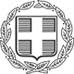 ΕΛΛΗΝΙΚΗ ΔΗΜΟΚΡΑΤΙΑ					Μαρκόπουλο 11-09-2023ΝΟΜΟΣ ΑΤΤΙΚΗΣ						Αρ. Πρωτ.: 578	 Ν.Π.Δ.Δ. ΚΟΙΝΩΝΙΚΩΝ, ΑΘΛΗΤΙΚΩΝ, ΠΟΛΙΤΙΣΤΙΚΩΝ & ΠΕΡΙΒΑΛΛΟΝΤΙΚΩNΔΡΑΣΤΗΡΙΟΤΗΤΩΝ 							ΔΗΜΟΥ ΜΑΡΚΟΠΟΥΛΟΥ ΜΕΣΟΓΑΙΑΣ «ΒΡΑΥΡΩΝΙΟΣ» Προς: Τα Τακτικά μέλη του Δ.Σ.1.Μαρία Σεραφείμ (αντιπρόεδρος)2.Δημήτριος Κολιαβασίλης3.Χρήστος Μπισιώτης4.Ιωάννης Αϊδινιώτης5.Δημήτριος Δρίτσας6.Σταύρος Χρυσάφης7.Μαρία-Μαργαρίτα Μαντάλα8.Ιωάννης Στρατουδάκης9.Κωνσταντίνος Καλιακάτσος10.Βασιλική ΓκλιάτηΤα Αναπληρωματικά μέλη του Δ.Σ.1.Μελπομένη Βαμποράκη2.Δήμητρα Δράκου3.Θεοφάνης Σταμπέλος4.Γιαννούλα Λαδά5.Σταματίνα Βλαχογιάννη6.Κωνσταντίνος Δράκος7.Χριστίνα Σκουρλή	Παρακαλούμε, όπως προσέλθετε στην Αίθουσα Συνεδριάσεων «Ιατρού Μαρίας Γιάννη – Πίντζου» του Δημαρχείου Μαρκοπούλου, την Παρασκευή 15 Σεπτεμβρίου 2023, ώρα 13:00΄, προκειμένου να λάβετε μέρος στην έκτη (6η) συνεδρίαση του Ν.Π.Δ.Δ., σύμφωνα κατά το άρθρο 74 του Ν.4555/2018, σε αντικατάσταση του άρθρου 67 του Ν.3852/2010 για την συζήτηση και λήψη απόφασης επί των κατωτέρω θεμάτων της ημερήσιας διάταξηςΛήψη Απόφασης για έγκριση Προγραμματικής Σύμβασης και χρονοδιαγράμματος εκτέλεσης του έργου  «Ανακατασκευή Στίβου & Χλοοτάπητα στο Δημοτικό Στάδιο Μαρκοπούλου» μεταξύ του Δήμου Μαρκοπούλου, του Ν.Π.Δ.Δ. Βραυρώνιος και της Περιφέρειας Αττικής.Λήψη απόφασης για σύσταση επιτροπής για την αξιολόγηση-μοριοδότηση των αιτήσεων για εγγραφή στους Δημοτικούς Παιδικούς/Βρεφονηπιακούς Σταθμούς του Δήμου Μαρκοπούλου.Λήψη απόφασης για προγραμματισμό προσλήψεων προσωπικού με σχέση εργασίας ιδιωτικού δικαίου ορισμένου χρόνου, έτους 2024.Λήψη απόφασης για προγραμματισμό προσλήψεων προσωπικού με σύναψη σύμβασης μίσθωσης έργου, έτους 2024.Λήψη απόφασης που αφορά στην υλοποίηση των προγραμμάτων «Πολιτισμός και Αθλητισμός για Όλους» περιόδου 2023-2024.Λήψη απόφασης για μείωση/απαλλαγή μηνιαίων τροφείων κατόπιν αιτήσεων γονέων.Ο ΠΡΟΕΔΡΟΣ ΤΟΥ Ν.Π.Δ.Δ.ΝΙΚΟΛΑΟΣ ΚΟΡΩΝΙΑΣ